18.10.2016											         № 1251						г. СевероуральскО внесении изменений в состав административной комиссии Североуральского городского округа, утвержденный Постановлением Администрации Североуральского городского округа от 18.10.2011 №1452 Руководствуясь Федеральным законом от 06 октября 2003 года №131-ФЗ «Об общих принципах организации местного самоуправления в Российской Федерации», Законом Свердловской области от 23 мая 2011года № 31-ОЗ «О наделении органов местного самоуправления муниципальных образований, расположенных на территории Свердловской области, государственным полномочием Свердловской области по созданию административных комиссий», постановлением Правительства Свердловской области от 24.08.2011 № 1128-ПП «Об административных комиссиях» с изменениями на 28 декабря 2011 года, Уставом Североуральского городского округа и в связи с кадровыми изменениями, Администрация Североуральского городского округа ПОСТАНОВЛЯЕТ:1. Внести с состав административной комиссии Североуральского городского округа утвержденного постановлением Администрации Североуральского городского округа от 18.10.2011 №1452 изменения, изложив его в новой редакции (прилагается)2. Опубликовать настоящее постановление в газете «Наше слово» и разместить на официальном сайте Администрации Североуральского городского округа.И. о. Главы АдминистрацииСевероуральского городского округа					  В.П. МатюшенкоПриложениек постановлению АдминистрацииСевероуральского городского округаот 18.10.2016 № 1251«Об административной комиссии Североуральского городского округаСостав административной комиссииСевероуральского городского округа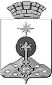 АДМИНИСТРАЦИЯ СЕВЕРОУРАЛЬСКОГО ГОРОДСКОГО ОКРУГАПОСТАНОВЛЕНИЕ1. Матюшенко Василий ПетровичИ.о. Главы Администрации Североуральского городского округа, председатель административной    комиссии; 2. Достовалова Ирина ИвановнаЗаместитель Главы Администрации Североуральского городского округа по социальным вопросам, заместитель председателя комиссии;3. Каутц Лариса Петровнасекретарь административной комиссии;4. Ворончихина Татьяна Владимировнаведущий специалист (эколог) Администрации Североуральского городского округа;5. Левенко Виктория ВасильевнаЗаведующая отделом экономики и потребительского рынка Администрации Североуральского городского округа;6. Емельянова Марина Владимировназаведующий юридической службой Администрации Североуральского городского округа;7. Капралова Светлана Юрьевнаначальник Управления Пенсионного фонда Российской Федерации, депутат Думы Североуральского городского округа;8. Криницына Светлана Геннадьевнаначальник комитета по управлению муниципальным имуществом Администрации Североуральского городского округа;9. Мостовой Евгений Валерьевичзаведующий отделом по городскому и жилищно-коммунальному хозяйству Администрации Североуральского городского округа;10. Озорнин Григорий Александровичначальник отдела участковых уполномоченных полиции и подразделения по делам несовершеннолетних Отдела МВД по городу Североуральску;11. Степанова Аида Ивановнапредставитель Североуральской городской Общественной организации ветеранов войны, труда вооруженных сил и правоохранительных органов.